Отчёт о проведении школьного этапаВсероссийского конкурса юных чтецов "Живая классика"     19 февраля 2021 года в МКОУ «Ленинаульская  СОШ» Ногайского района Республики Дагестан  прошёл школьный этап Всероссийского конкурса юных чтецов «Живая классика», собравший любителей литературы.  В конкурсе приняли участие 8 учащихся  из 5-х - 11-х классов.     Критерии оценки: выбор текста произведения,  соответствие текста возрасту исполнителя, грамотная речь, глубина проникновения в образную систему и смысловую структуру текста,  артистизм исполнения.Жюри конкурса:1. Директор  школы  Аккишиева К.К.2. Заместитель директора по УВР Бекбулатова С.Н.3. Учитель русского языка и литературы Бальгишиева М.К.           Победители и призёры конкурса чтецов были награждены грамотами, участники – благодарностями.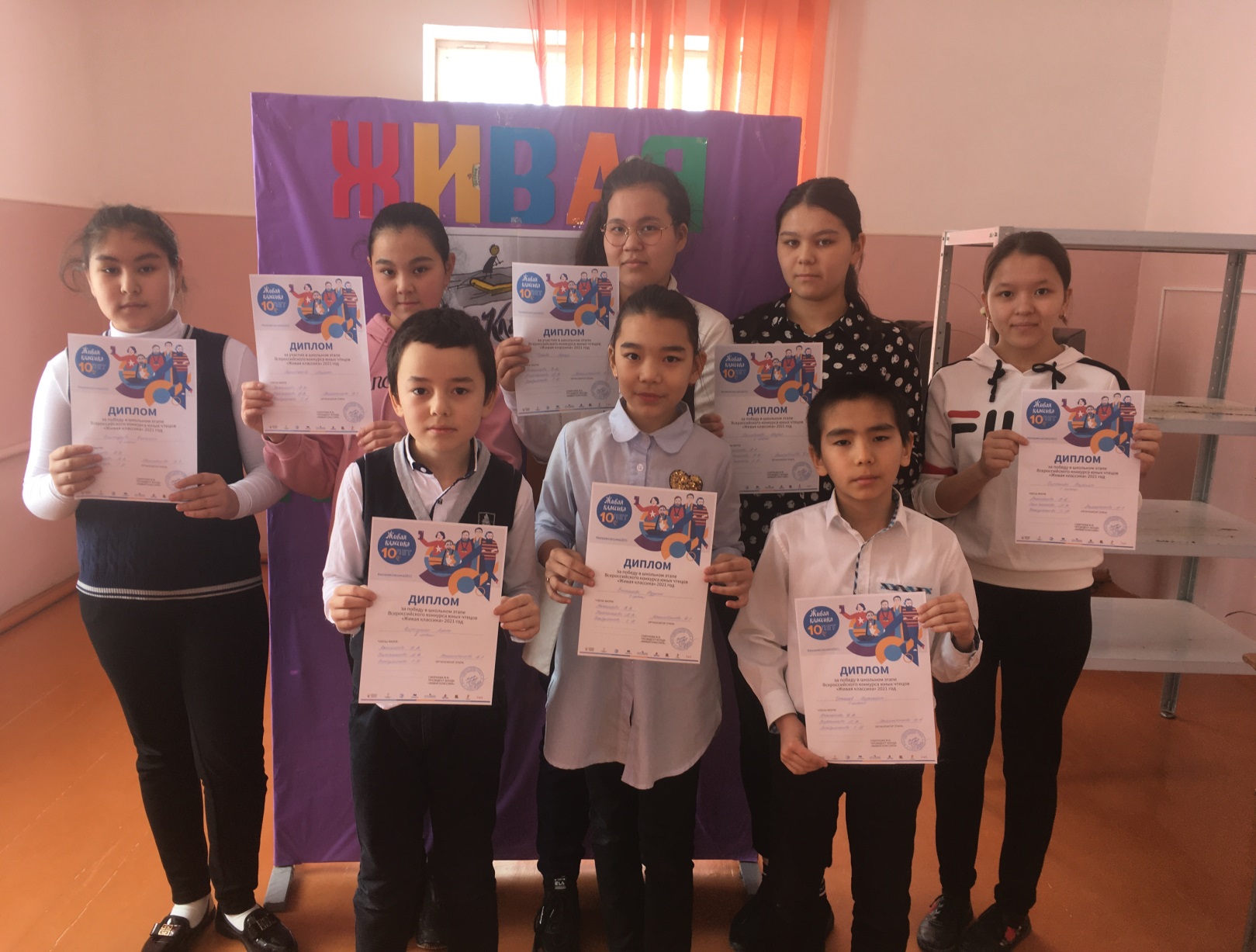 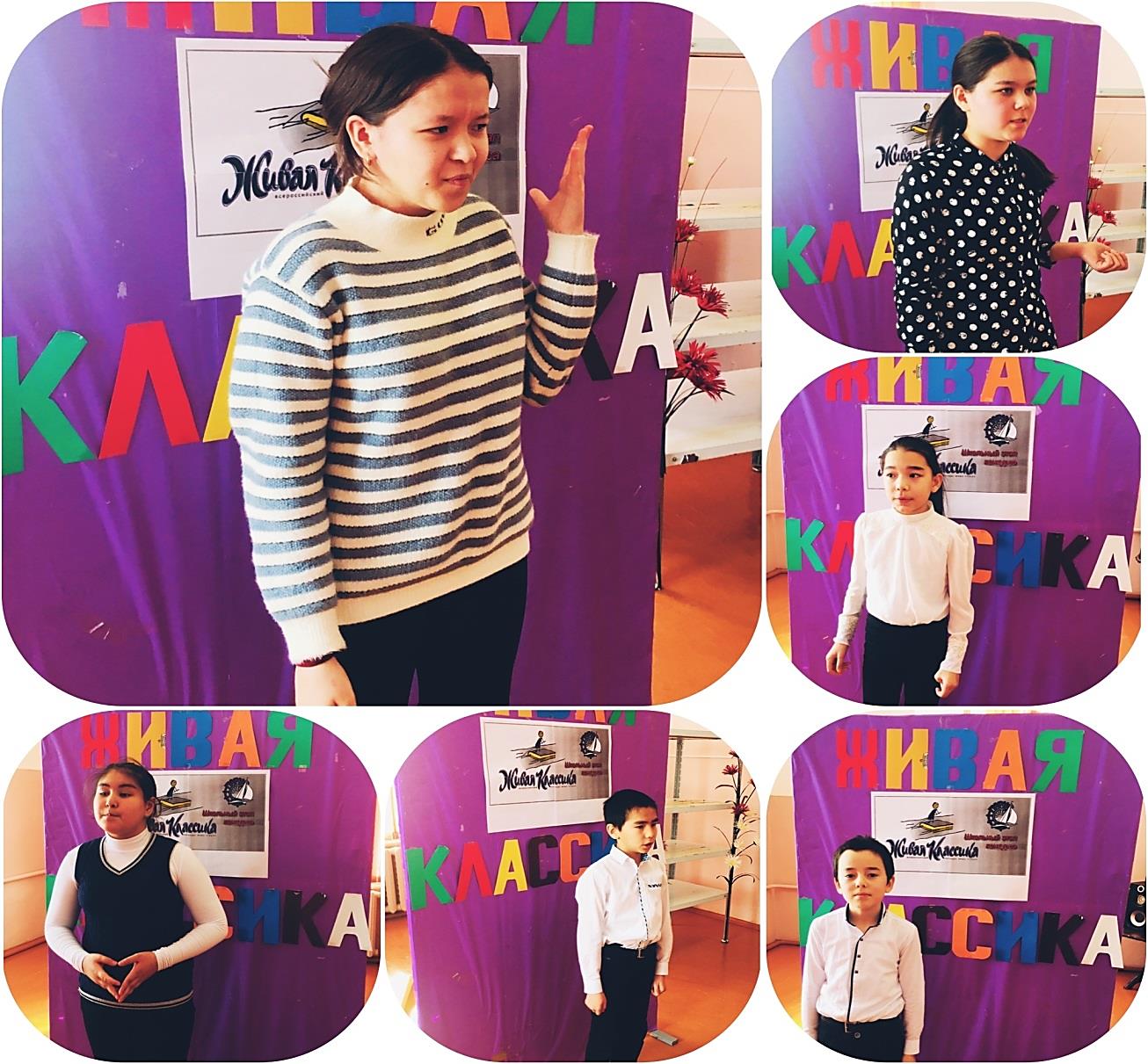 Куратор школьного этапа Асманбетова К.Э.№Ф.И.О. участникаКласс Автор, название произведения Средний баллРезультат 1Карагужин Алим Махмудович5Валентин Постников / «Жених из 3 Б»24,3Победитель 2Отегенов Нурислам Камалдинович5Джанни Родари / "Вопросы наизнанку"25Победитель 3Кенжегулова Дженнет Муратбековна5Марина Джунина / "Лекарство от контрольной "24Призёр 4Етмишева Рузана Сайдуллаевна6Борис Ганaго / Зеркало22Призёр5Асманбетова Милана Аскерхановна7Борис Ганaго / Зеркало19Участник 6Чекова Азиза Мавлид-Алиевна8Валентина Осеева / Волшебное слово19Участник7Асманбетова Надия Аскерхановна9Олеша Юрий / "Наташа"24Призёр8Сартаева Барият Батырхановна11Сергей Силин / рассказ «Везунчик25Победитель 